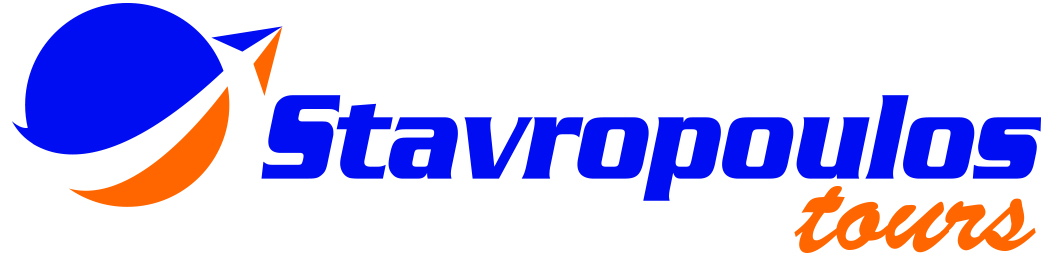 Αρ. Σήματος Ε.Ο.Τ. 12-45-Ε-60-00-00147-0-0ΓΡΑΦΕΙΟ ΓΕΝΙΚΟΥ ΤΟΥΡΙΣΜΟΥΕΚΔΟΣΗ ΑΕΡΟΠΟΡΙΚΩΝ & ΑΚΤΟΠΛΟΪΚΩΝ ΕΙΣΙΤΗΡΙΩΝΕΝΟΙΚΙΑΣΕΙΣ ΠΟΥΛΜΑΝ	ΞΕΝΟΔΟΧΕΙΑ – ΔΩΜΑΤΙΑ – ΔΙΑΜΕΡΙΣΜΑΤΑRENT A CARΠλαπούτα 24ΝΑΥΠΛΙΟ 211 00ΤΗΛ.: 2752025915ΦΑΞ: 2752025867ΚΙΝ.: 6944545891E-mail: anstavro@yahoo.gr              statour@otenet.grhttp://stavropoulostours.grΝΑΥΠΛΙΟ  3 /04 / 2019ΠΡΟΣΚο Δ/ντη 1ου ΓΥΜΝΑΣΙΟΥ ΣΥΡΟΥΠΡΟΣΦΟΡΑΠΟΛΥΗΜΕΡΗΣ ΕΚΠΑΙΔΕΥΤΙΚΗΣ ΕΚΔΡΟΜΗΣ ΣΕ ΤΡΙΚΑΛΑΓια την  πραγματοποίηση της πολυήμερης  εκδρομής των μαθητών του σχολείου σας στα ΤΡΙΚΑΛΑ στις 12-15/04/2019 προσφέρεται το ποσό των ΑΚΤΟΠΛΟΪΚΑ ΕΙΣΙΤΗΡΙΑ-        12/04/2019   04:20  ΣΥΡΟΣ  – ΠΕΙΡΑΙΑΣ -        15/04/2019  19:00 ΠΕΙΡΑΙΑΣ – ΣΥΡΟΣ  Στις τιμές συμπεριλαμβάνεται ο Φ.Π.Α.Το συνολικό κόστος του οχήματος για τις μετακινήσεις σύμφωνα με το πρόγραμμα, μετά των διοδίων , τυχόν παρκινγκ οχημάτων κ.α.ΠΡΟΣΟΧΗ!!!Στις παραπάνω τιμές δεν συμπεριλαμβάνεται ο « ΝΕΟΣ ΦΟΡΟΣ ΔΙΑΜΟΝΗΣ » που ισχύει από 01/01/2018 και πληρώνεται από τους πελάτες απευθείας στο ξενοδοχείο.ΔΙΕΥΚΡΙΝΗΣΕΙΣ Η ΔΙΑΘΕΣΙΜΟΤΗΤΑ ΙΣΧΥΕΙ ΜΕ ΤΟ ΑΝΟΙΓΜΑ ΤΩΝ ΠΡΟΣΦΟΡΩΝ. ΣΤΗΝ ΠΕΡΙΠΤΩΣΗ ΠΟΥ ΕΠΙΛΕΓΕΙ ΤΟ ΓΡΑΦΕΙΟ ΜΑΣ  ΕΠΙΚΟΙΝΩΝΗΣΤΕ ΓΙΑ  ΕΚ ΝΕΟΥ  ΕΠΙΒΕΒΑΙΩΣΗ ΤΗΣ ΔΙΑΘΕΣΙΜΟΤΗΤΑΣ.• Τo πούλμαν θα είναι: κλιματιζόμενο, και θα πληροί όλες τις προϋποθέσεις που απαιτούνται για τη μεταφορά μαθητών (ζώνες ασφαλείας, ΚΤΕΟ, ασφάλεια, έμπειρος οδηγός, άριστο τεχνικά). Για τη χρήση των ζωνών ασφαλείας υπεύθυνοι είναι οι συνοδοί καθηγητές καθώς ακόμη και για την τήρηση των κανόνων ασφαλείας. Οι καθηγητές θα είναι υπεύθυνοι για την αποφυγή παρεκκλίσεων από την προσυννενοημένη διαδρομή. Οι μαθητές, δια των καθηγητών τους, οφείλουν να πληρώσουν τυχόν ζημιές – καταστροφές στο μεταφορικό μέσο. Το σχολείο είναι υπεύθυνο για τη διευθέτηση του θέματος.Στις προσφερθείσες τιμές συμπεριλαμβάνονται ακόμη:• Οι μετακινήσεις των μαθητών του σχολείου σύμφωνα με την πρόσκλησή σας.• Ασφάλεια ευθύνης διοργανωτή και ασφάλεια ασθενείας , ατυχήματος για όλους τους συμμετέχοντες.• ΤΟ ΛΕΩΦΟΡΕΙΟ ΠΟΥ ΘΑ ΥΛΟΠΟΙΗΣΕΙ ΤΗΝ ΕΚΔΡΟΜΗ, ΣΕ ΠΕΡΙΠΤΩΣΗ ΕΠΙΛΟΓΗΣ ΤΟΥ ΓΡΑΦΕΙΟΥ ΜΑΣ, ΘΑ ΕΙΝΑΙ ΙΔΙΟΚΤΗΤΟ ΚΑΙ ΜΕ ΤΗΝ ΠΙΘΑΝΟΤΗΤΑ ΝΑ ΧΡΗΣΙΜΟΠΟΙΗΘΕΙ ΚΑΙ ΜΙΣΘΩΜΕΝΟ, ΚΑΙ ΘΑ ΔΙΑΘΕΤΕΙ ΚΤΕΟ ΣΕ ΙΣΧΥ (η επιχείρηση διαθέτει  δελτία  ελέγχου ΚΤΕΟ σε ισχύ). ΤΟ ΣΧΟΛΕΙΟ ΘΑ ΕΝΗΜΕΡΩΘΕΙ ΕΓΚΑΙΡΑ ΓΙΑ ΤΟ ΛΕΩΦΟΡΕΙΟ ΠΟΥ ΘΑ ΥΛΟΠΟΙΗΣΕΙ ΤΗΝ ΕΚΔΡΟΜΗ.•  ΣΥΜΜΕΤΕΧΟΝΤΕΣ: 48 ΜΑΘΗΤΕΣ  & 3 ΣΥΝΟΔΟΙ ΚΑΘΗΓΗΤΕΣ.• Η ΠΡΟΚΑΤΑΒΟΛΗ ΠΟΥ ΑΠΑΙΤΕΙ Η ΕΠΙΧΕΙΡΗΣΗ, ΣΕ ΠΕΡΙΠΤΩΣΗ ΠΟΥ ΜΑΣ ΑΝΑΤΕΘΕΙ Η ΔΙΕΞΑΓΩΓΗ ΤΗΣ ΕΚΔΡΟΜΗΣ ΑΝΕΡΧΕΤΑΙ ΣΤΟ 40% ΤΟΥ ΣΥΝΟΛΙΚΟΥ ΚΟΣΤΟΥΣ ΩΣ ΕΠΙΒΕΒΑΙΩΣΗ ΤΗΣ ΑΝΑΘΕΣΗΣ. TO ΣΧΟΛΕΙΟ ΘΑ ΠΡΟΚΑΤΑΒΑΛΕΙ ΤΟ ΑΛΛΟ 40% ΜΕΧΡΙ ΤΗΝ ΗΜΕΡΟΜΗΝΙΑ ΔΙΕΞΑΓΩΓΗΣ ΤΗΣ ΕΚΔΡΟΜΗΣ & TO ΥΠΟΛΟΙΠΟ 20% ΘΑ ΠΛΗΡΩΘΕΙ ΜΕ ΤΗ ΛΗΞΗ ΤΗΣ ΕΚΔΡΟΜΗΣ.•Ο οδηγός θα παραλάβει εγκεκριμένο πρόγραμμα θεωρημένο από το Δ/ντή του Σχολείου. Στο πρόγραμμα θα αναφέρονται αναλυτικά οι μετακινήσεις των μαθητών με τις ώρες αποχώρησης και επιστροφής οι οποίες πρέπει να τηρηθούν απαρέγκλιτα. • Οι συνοδοί εκπαιδευτικοί συμμετέχουν δωρεάν, χωρίς να επιβαρύνουν τους μαθητές. • Το λεωφορείο θα είναι ασφαλισμένο σε αναγνωρισμένη ελληνική ασφαλιστική εταιρεία και το ΚΤΕΟ του θα βρίσκεται σε ισχύ.ΜΗ ΠΡΑΓΜΑΤΟΠΟΙΗΣΗ ΕΚΔΡΟΜΗΣ:  Στην περίπτωση μη πραγματοποίησης της εκδρομής λόγω ανωτέρας βίας το σχολείο δεν χρεώνεται με ακυρωτικά με την προϋπόθεση ότι η εκδρομή θα γίνει σε επόμενη ημερομηνία που θα υπάρχει διαθεσιμότητα στα ξενοδοχεία που έχουν επιλεγεί.ΑΚΥΡΩΣΗ ΣΥΜΜΕΤΟΧΗΣ ΜΑΘΗΤΗ ΣΕ ΕΚΔΡΟΜΗ: Στην περίπτωση που μαθητής ακυρώσει τη συμμετοχή του σε λιγότερες από 10 ημέρες από την αναχώρηση χρεώνεται το 50% της συμμετοχής του.ΣΥΜΠΛΗΡΩΜΑΤΙΚΟΙ ΟΡΟΙΗ προσφορά ισχύει για τουλάχιστον 48 μαθητές και 3 συνοδούς καθηγητές. 2. Οι συνοδοί εκπαιδευτικοί συμμετέχουν δωρεάν στην εκδρομή. 3. Ο τελικός αριθμός των συμμετεχόντων στην εκδρομή πρέπει να ορισθεί μέχρι και 10 εργάσιμες μέρες πριν την αναχώρηση με λίστα. 4. Αλλαγές, που πιθανόν θα χρειαστεί το πρόγραμμά σας, όπως αλλαγή του προορισμού των εκδρομών ή κάποιες από τις προβλεφθείσες κινήσεις θα γίνουν κατόπιν έγκαιρης συμφωνίας με το γραφείο μας.5. Για οποιεσδήποτε διευκρινήσεις μπορείτε να απευθύνεστε στο γραφείο στα παραπάνω τηλέφωνα.6. Αποδεχόμαστε όλους τους όρους της προκήρυξης.Για το γραφείοΣΤΑΥΡΟΠΟΥΛΟΣ ΘΕΟΔΩΡΟΣΥΠΕΥΘΥΝΗ ΔΗΛΩΣΗ (άρθρο 8 Ν.1599/1986)Η ακρίβεια των στοιχείων που υποβάλλονται με αυτή τη δήλωση μπορεί να ελεγχθεί με βάση το αρχείο άλλων υπηρεσιών (άρθρο 8 παρ. 4 Ν. 1599/1986)Ημερομηνία:   3/04/2019                                                                                                                                               Ο Δηλών                                                                                                                ΣΤΑΥΡΟΠΟΥΛΟΣ ΘΕΟΔΩΡΟΣα/αΟΝΟΜΑ ΞΕΝΟΔΟΧΕΙΟΥΚΟΣΤΟΣ/ΜΑΘΗΤΗ με ΠΡΩΙΝΟDIVANI METEORA HOTEL422 00
Καλαμπάκα
ΕλλάδαΤηλέφωνο:
+30 24320 23 330Φαξ:
+30 24320 23 638E-mail:
info@divanimeteora.gr€199,00( ΣΥΝΟΛΙΚΑ : 9552.00€ )ΠΡΟΣ(1):1o ΓΥΜΝΑΣΙΟ ΣΥΡΟΥ1o ΓΥΜΝΑΣΙΟ ΣΥΡΟΥ1o ΓΥΜΝΑΣΙΟ ΣΥΡΟΥ1o ΓΥΜΝΑΣΙΟ ΣΥΡΟΥ1o ΓΥΜΝΑΣΙΟ ΣΥΡΟΥ1o ΓΥΜΝΑΣΙΟ ΣΥΡΟΥ1o ΓΥΜΝΑΣΙΟ ΣΥΡΟΥ1o ΓΥΜΝΑΣΙΟ ΣΥΡΟΥ1o ΓΥΜΝΑΣΙΟ ΣΥΡΟΥ1o ΓΥΜΝΑΣΙΟ ΣΥΡΟΥ1o ΓΥΜΝΑΣΙΟ ΣΥΡΟΥ1o ΓΥΜΝΑΣΙΟ ΣΥΡΟΥ1o ΓΥΜΝΑΣΙΟ ΣΥΡΟΥ1o ΓΥΜΝΑΣΙΟ ΣΥΡΟΥΟ – Η Όνομα:ΘΕΟΔΩΡΟΣΘΕΟΔΩΡΟΣΘΕΟΔΩΡΟΣΘΕΟΔΩΡΟΣΘΕΟΔΩΡΟΣΕπώνυμο:Επώνυμο:Επώνυμο:ΣΤΑΥΡΟΠΟΥΛΟΣΣΤΑΥΡΟΠΟΥΛΟΣΣΤΑΥΡΟΠΟΥΛΟΣΣΤΑΥΡΟΠΟΥΛΟΣΣΤΑΥΡΟΠΟΥΛΟΣΣΤΑΥΡΟΠΟΥΛΟΣΌνομα και Επώνυμο Πατέρα: Όνομα και Επώνυμο Πατέρα: Όνομα και Επώνυμο Πατέρα: Όνομα και Επώνυμο Πατέρα: ΑΝΔΡΕΑΣ  ΣΤΑΥΡΟΠΟΥΛΟΣΑΝΔΡΕΑΣ  ΣΤΑΥΡΟΠΟΥΛΟΣΑΝΔΡΕΑΣ  ΣΤΑΥΡΟΠΟΥΛΟΣΑΝΔΡΕΑΣ  ΣΤΑΥΡΟΠΟΥΛΟΣΑΝΔΡΕΑΣ  ΣΤΑΥΡΟΠΟΥΛΟΣΑΝΔΡΕΑΣ  ΣΤΑΥΡΟΠΟΥΛΟΣΑΝΔΡΕΑΣ  ΣΤΑΥΡΟΠΟΥΛΟΣΑΝΔΡΕΑΣ  ΣΤΑΥΡΟΠΟΥΛΟΣΑΝΔΡΕΑΣ  ΣΤΑΥΡΟΠΟΥΛΟΣΑΝΔΡΕΑΣ  ΣΤΑΥΡΟΠΟΥΛΟΣΑΝΔΡΕΑΣ  ΣΤΑΥΡΟΠΟΥΛΟΣΌνομα και Επώνυμο Μητέρας:Όνομα και Επώνυμο Μητέρας:Όνομα και Επώνυμο Μητέρας:Όνομα και Επώνυμο Μητέρας:ΜΑΡΙΑ ΒΑΚΟΥΜΑΡΙΑ ΒΑΚΟΥΜΑΡΙΑ ΒΑΚΟΥΜΑΡΙΑ ΒΑΚΟΥΜΑΡΙΑ ΒΑΚΟΥΜΑΡΙΑ ΒΑΚΟΥΜΑΡΙΑ ΒΑΚΟΥΜΑΡΙΑ ΒΑΚΟΥΜΑΡΙΑ ΒΑΚΟΥΜΑΡΙΑ ΒΑΚΟΥΜΑΡΙΑ ΒΑΚΟΥΗμερομηνία γέννησης(2): Ημερομηνία γέννησης(2): Ημερομηνία γέννησης(2): Ημερομηνία γέννησης(2): 19 ΜΑΪΟΥ 199319 ΜΑΪΟΥ 199319 ΜΑΪΟΥ 199319 ΜΑΪΟΥ 199319 ΜΑΪΟΥ 199319 ΜΑΪΟΥ 199319 ΜΑΪΟΥ 199319 ΜΑΪΟΥ 199319 ΜΑΪΟΥ 199319 ΜΑΪΟΥ 199319 ΜΑΪΟΥ 1993Τόπος Γέννησης:Τόπος Γέννησης:Τόπος Γέννησης:Τόπος Γέννησης:ΑΘΗΝΑ ΑΤΤΙΚΗΣΑΘΗΝΑ ΑΤΤΙΚΗΣΑΘΗΝΑ ΑΤΤΙΚΗΣΑΘΗΝΑ ΑΤΤΙΚΗΣΑΘΗΝΑ ΑΤΤΙΚΗΣΑΘΗΝΑ ΑΤΤΙΚΗΣΑΘΗΝΑ ΑΤΤΙΚΗΣΑΘΗΝΑ ΑΤΤΙΚΗΣΑΘΗΝΑ ΑΤΤΙΚΗΣΑΘΗΝΑ ΑΤΤΙΚΗΣΑΘΗΝΑ ΑΤΤΙΚΗΣΑριθμός Δελτίου Ταυτότητας:Αριθμός Δελτίου Ταυτότητας:Αριθμός Δελτίου Ταυτότητας:Αριθμός Δελτίου Ταυτότητας:ΑΒ 404245ΑΒ 404245ΑΒ 404245Τηλ:Τηλ:27520 2591527520 2591527520 2591527520 2591527520 2591527520 25915Τόπος Κατοικίας:Τόπος Κατοικίας:ΚΟΥΤΣΟΠΟΔΙ ΑΡΓΟΥΣΚΟΥΤΣΟΠΟΔΙ ΑΡΓΟΥΣΚΟΥΤΣΟΠΟΔΙ ΑΡΓΟΥΣΟδός:ΠΑΝΑΓΗ ΜΟΥΣΤΟΥ ΠΑΝΑΓΗ ΜΟΥΣΤΟΥ ΠΑΝΑΓΗ ΜΟΥΣΤΟΥ ΠΑΝΑΓΗ ΜΟΥΣΤΟΥ ΠΑΝΑΓΗ ΜΟΥΣΤΟΥ Αριθ:45ΤΚ:21200Αρ. Τηλεομοιοτύπου (Fax):Αρ. Τηλεομοιοτύπου (Fax):Αρ. Τηλεομοιοτύπου (Fax):27520 2586727520 2586727520 2586727520 2586727520 25867Δ/νση Ηλεκτρ. Ταχυδρομείου(Εmail):Δ/νση Ηλεκτρ. Ταχυδρομείου(Εmail):statour@otenet.grstatour@otenet.grstatour@otenet.grstatour@otenet.grstatour@otenet.grstatour@otenet.grΜε ατομική μου ευθύνη και γνωρίζοντας τις κυρώσεις (3), που προβλέπονται από τις διατάξεις της παρ. 6 του άρθρου 22 του Ν. 1599/1986, δηλώνω ότι:α. Το γραφείο μου λειτουργεί με το υπ΄  12-45-Ε-60-00-00147-0-0 ειδικό σήμα λειτουργίας του Ε.Ο.Τ. το οποίο βρίσκεται σε ισχύ.β.  Το λεωφορείο που θα χρησιμοποιηθεί θα διαθέτει δελτίο Κ.Τ.Ε.Ο σε ισχύ... 